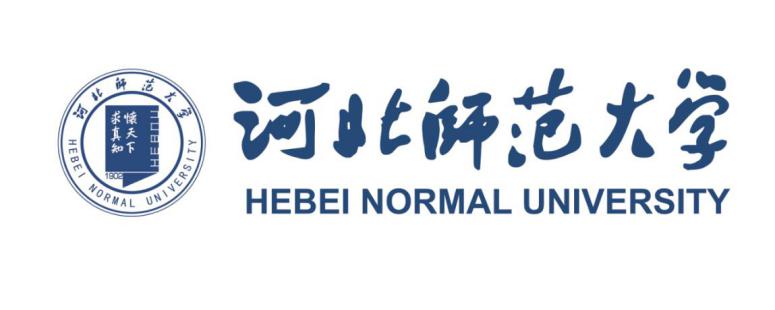 体育学院2021年硕士研究生入学考试复试补充材料2021年3月目 录一、个人简介................................二、科研成果................................三、运动等级证书............................四、比赛获奖证书..................................姓    名：报考专业：报考方向：考生编号：身份证号：联系电话：